Конкурс красоты и талантов для детей в возрасте 10-14 лет с ОВЗ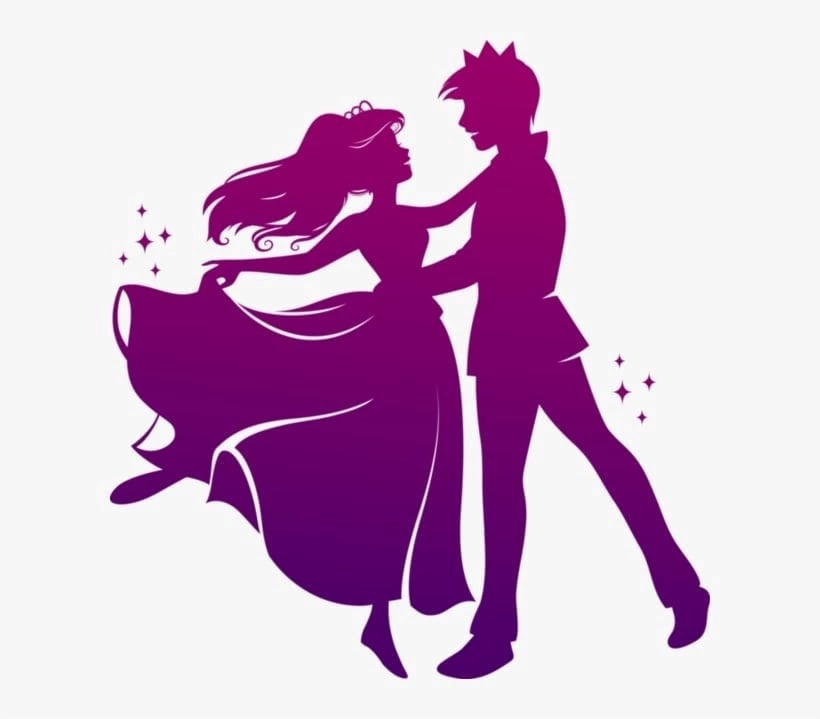 Впервые в Самаре будет организован детский конкурс красоты и талантов для мальчиков и девочек в возрасте 10-14 лет с ограниченными возможностями здоровья! Любой ребёнок, способный показать свой талант со сцены, может претендовать на участие в Конкурсе! 
Ваш ребёнок активен, готов к новым открытиям, тогда ждём Вашей заявки на участие!!! 

Обязательно прочитайте информацию 
https://vk.com/topic-210744210_48664615 

И уже 1 апреля организаторы конкурса объявят финалистов, которые примут участие в сказочном, красивом мероприятии. 
Не упускайте возможности подарить своему ребенку незабываемый праздник.